ПАСПОРТ ПРОЕКТА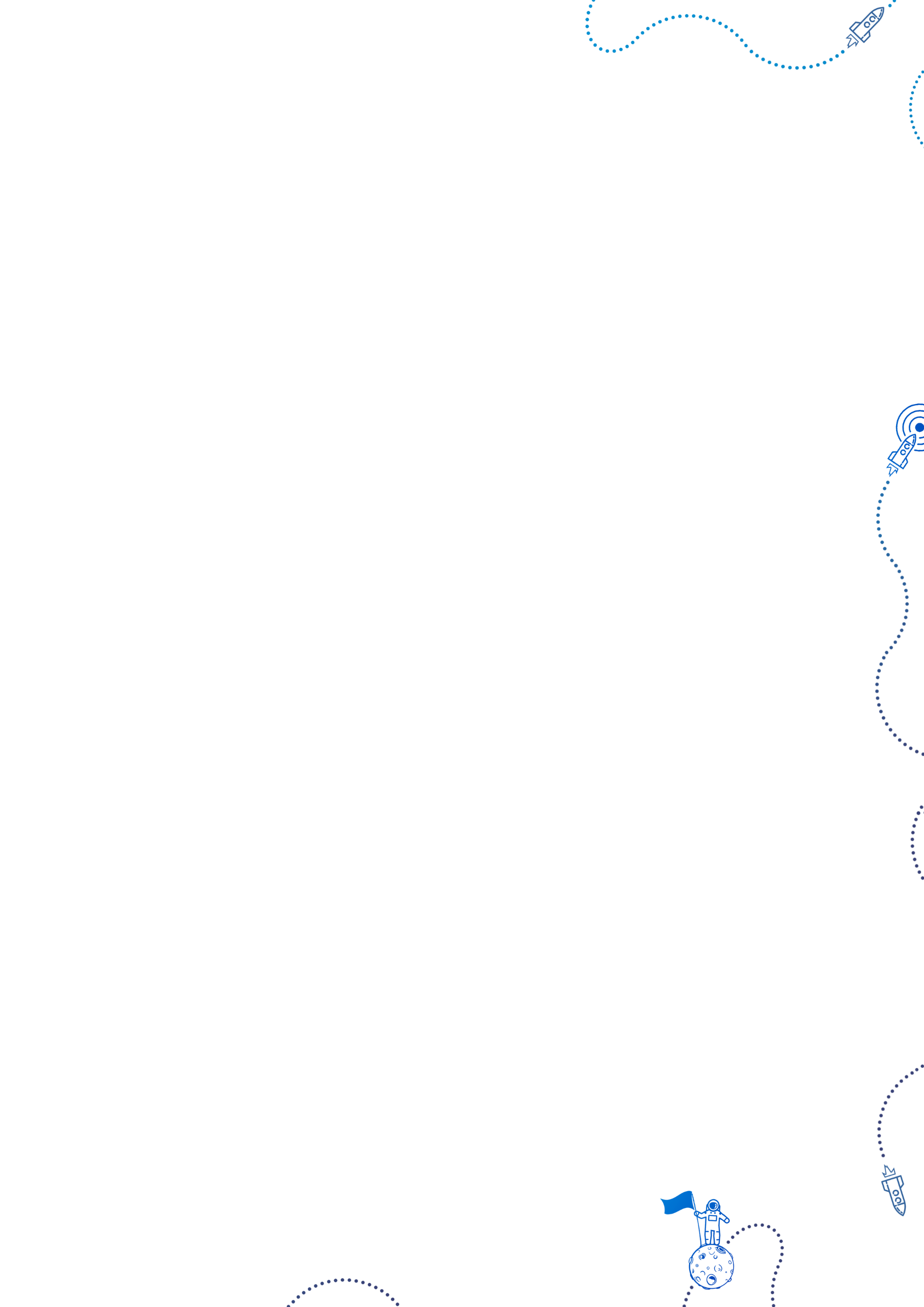 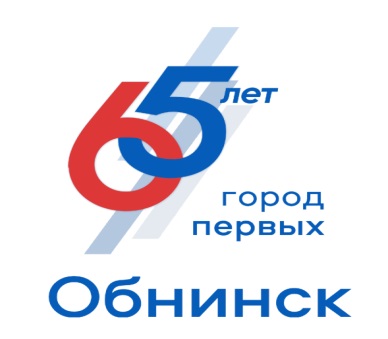 Наименование проекта «Развитие отдыха и туризма в городе Обнинске» Основания для инициации проекта (актуальность)  Внутренний туризм в России набирает обороты. Все больше граждан отправляются в путешествие по своему и ближайшим регионам, причем не обязательно на юг, к морю. Это доказал нам успешный опыт проведения в Калуге новогодних мероприятий 2021 года. Наш Обнинск – молодой и быстроразвивающийся город, центр северной агломерации Калужской области, который расположен недалеко от Москвы. Он является одним из центров науки и атомной промышленности страны. Неофициальный слоган Обнинска «Город первых»: первый наукоград в России, первая в мире атомная электростанция, первый центр по обучению подводников, первая метеорологическая мачта в стране и самая высокая в Европе. Наш город регулярно посещают иностранные делегации и гости из других стран. В ИАТЭ НИЯУ МИФИ обучаются студенты из многих стран мира. Мы видим большой потенциал в создании единой концепции Обнинска как туристического центра. Это позволит сформировать продукт – программу «Обнинск-туристический», ориентированную на различные аудитории. На данный момент в городе ощущается нехватка объектов отдыха на природе и на водоемах, их практически нет, либо они не облагорожены десятилетиями. Как показал опрос населения и анализ тематических сообществ в социальных сетях, многие жители заинтересованы в комфортных и безопасных зонах отдыха, а также в туристических продуктах (маршруты, единый информационный ресурс, сувенирная продукция и т.д.). Одна из задач областного правительства и муниципалитетов - развитие туризма и отдыха в области (в соответствии с  Постановлением Правительства Калужской области от 26.02.2019 №122). Наш проект подразумевает создание зон отдыха в Обнинске для всех категорий граждан, а также разработку туристических продуктов для горожан и гостей города.Цель проектаУвеличение туристического потока и создание единого туристического имиджа города Обнинска за счет создания туристических маршрутов, туристско-рекреационных и туристических продуктов к концу 2023 года:Тематические прогулочные маршруты по городу Обнинску; Туристско-рекреационная зона «городской пляж» в Обнинске; Туристско-рекреационная зона «улице Лейпунского» в городе Обнинске; Мурал (большое граффити, нанесенное на поверхность стены) «История земли обнинской, от деревень до сегодняшних дней», город Обниниск, ул. Осипенко д.3, в рамках туристического маршрута;Цифровая платформа «Обнинск туристический» (единый информационный ресурс, представительство в соцсетях, символика, сувенирная продукция, система QR-кодов).Задачи проектаПроанализировать нишу туризма в городе на данный момент;Определить  места, представляющие историческое и культурное значение; Подписать  паспорт проекта;Согласовать наполнение и реализацию этапов с администрацией города и контролирующими органами;Разработать и внедрить тематические прогулочные маршруты по городу Обнинску: силами сотрудников музея истории города Обнинска, а также сотрудников музея ФЭИ, ввести на постоянной основе экскурсии для гостей и жителей по новым направлениям, анонсировать продукта в СМИ;Реализовать проект по созданию туристско-рекреационной зоны «Городской пляж» в Обнинске: получить финансирование,  найти подрядчика, осуществить строительно-монтажные работы силами подрядчика, принять работы у подрядчика, передать продукт проекта заказчику, анонсировать открытие проекта в СМИ;Реализовать концепцию развития пешеходной зоны «улица Лейпунского»: найти инвесторов, получить финансирование, разработать и утвердить с заказчиком технические задания, найти подрядчика для реализации,  принять работы согласно техническому заданию, передать продукт  проекта заказчику, проинформировать жителей и гостей города о реализации проекта в СМИ;Реализовать проект «Мурал»: получить финансирование, найти подрядчика, выполнить и принять работы согласно технического задания, проинформировать жителей и гостей города о реализации продукта проекта в СМИ; путем реализации всех этапов проекта «Развитие отдыха и туризма в городе Обнинске».Продукт (результат) проектаНовые туристические маршруты по городу Обнинску (7 новых маршрутов: научный, культурный, военный, спортивный, образовательный, медицинский и исторический);Единый муниципальный информационно-туристический ресурс города Обнинска в сети Интернет (сайт с функциями интернет-магазина по продаже туров и сувенирной продукции) и группы в социальных сетях;Круглогодичная зона отдыха (каркасные домики, кемпинг) и благоустроенная территория «Городской пляж» на берегу реки Протва;Прогулочная пешеходная зона «Улица Лейпунского» (входные арки и скульптуры с изображением людей, связанных с городом Обнинском);Мурал «История земли обнинской» по адресу: Осипенко д.3 (фасад забора, выходящий на проспект Ленина);Внедрение, разработанной агентством по развитию туризма в Калужской области, системы QR-кодов на памятниках истории и архитектуры города Обнинска.Выгоды (эффекты   от реализации) программыСнижение оттока местных жителей из города на 10% к концу реализации проекта, в связи  с созданием новых рабочих мест в рамках проекта, а также улучшение инфраструктуры и уровня жизни в Обнинске;Улучшение инвестиционного микроклимата в Обнинске в связи с повышением туристической привлекательности города и приход в проект минимум 2-х инвесторов;Увеличение  годовых доходов (налогов и сборов) в бюджет Обнинска на 5%  к концу реализации проекта, в связи с повышением туристической привлекательности города, строительством новых объектов и улучшением инвестиционного климата в городе; Создание  минимум 20-и новых рабочих мест в городе Обнинске за счет появления круглогодичной зоны отдыха и потребности в ее обслуживании; Увеличение туристического потока  в город Обнинск на 10% за счет появления новых туристических маршрутов и зон отдыха;Развитие ресторанного и гостиничного бизнеса города Обнинска за счет притока туристов (увеличение доходов бизнеса на 10% к концу реализации проекта и, как следствие, увеличение поступлений денежных средств в бюджет);Повышение туристической привлекательности города Обнинска за счет создания новых зон отдыха и туристических маршрутов.Критерии успеха проектаУлучшение качества и повышение уровня жизни жителей города Обнинска за счет благоустройства выбранных точек притяжения на 10% к 2023 году (согласно статистике территориального органа Федеральной службы государственной статистики по Калужской области   https://kalugastat.gks.ru/storage/mediabank/A9ARqI7c/Обнинск.doc.pdf);Увеличение потока туристов на 5% к 2023 году по сравнению с 2020 годом (согласно данным с сайта администрации города Обнинска http://www.admobninsk.ru/news/2021/07/09/news_22313.html);     Увеличение рейтинга туристической привлекательности Калужской области через 2 года на 10% (согласно данным Национального туристического рейтинга http://russia-rating.ru/info/18797.html).Период реализации программы. Этапы программы.Проведение опроса в социальных сетях команды об актуальности проекта для жителей города Обнинска
Сентябрь 2021;Проработка тематических прогулочных  маршрутов по городу Обнинску
Сентябрь-Октябрь 2021; Утверждение и согласование паспорта проекта и программы мероприятий с организаторами
Октябрь 2021;Подписание паспорта проекта
Октябрь 2021;Получение разрешающих документов                                                                                     Январь 2022;Разработка и утверждение паспорта с городской администрацией и областным агентством по развитию туризма маршрутов в городе Обнинск                                                                               Сентябрь-Январь 2022;  Разработка и утверждение с заказчиком сайта                                                                        Январь-май 2022;Разработка плана реализации «Мурал»                                                                                      Апрель 2022;Разработка плана реализации проекта усовершенствований на улице Лейпунского               Май 2023; Разработка плана реализации «Городской пляж»                                                                             Август 2023.Бюджет проектаПримерная минимальная  сумма согласно рыночной стоимости материалов и услуг по оценкам команды:                                                                                                                                                                15 000 000 руб.Прогулочная пешеходная зона «Улице Лейпунского»                                                               2 000 000  руб.;Мурал «История земли обнинской»                                                                                             2 000 000 руб.;Территория «Городской пляж»                                                                                                     9 000 000 руб.;Создание интерактивного сайта, ведение социальных групп и продвижение продукта в социальных сетях                                                                                                                                                                        2 000 000 руб.   Заинтересованные стороны проектаЖители города Обнинска;Гости города Обнинска и туристы;Администрация города Обнинска;Инвесторы, заинтересованные в продукте;Субъекты малого и среднего бизнеса (туроператоры, производители сувенирной продукции, прокаты и т. д);Представители сферы услуг (рестораны и гостиничный бизнес, ремонтные услуги, доставка);Культурно-досуговые центры (музеи, театры, кинотеатры);Надзорные органы города Обнинска;Спортсмены города Обнинска.Риски проектаНарушение сроков реализации проекта может привести к удорожанию проекта и увеличению срока сдачи проекта;Увеличение стоимости проекта может привести к срыву сроков за счет поиска дополнительных источников финансирования;Бюрократические барьеры – увеличение срока реализации проекта – сложности в рамках прохождения проекта через конкурсные процедуры в рамках ФЗ-44;Выход инвесторов из проекта может привести к торможению или полной остановке реализации проекта;Сложности с поиском финансирования- могут привести к изменениям сроков реализации проекта.Команда проектаОрганизатор, руководитель проекта- Алехина Александра;Оформители - Алехина Александра, Алешин Максим;Маркетологи - Читая Дмитрий, Калякин Дмитрий, Лебедева Анна;Поставщики ресурсов - Калякин Дмитрий, Левченко Сергей, Читая Дмитрий; Критики - Алехин Алексей, Солдатова Ксения;Генераторы идей - Алешин Максим, Анна Лебедева.